WINNEBAGO COUNTY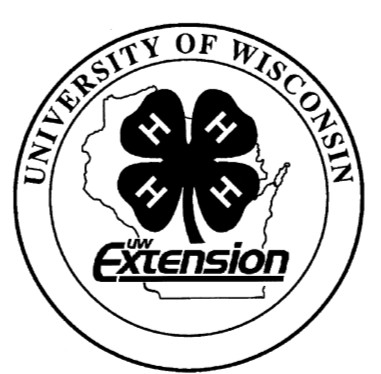 WORKFORCE READINESS PROJECT RECORD FOR 20 	CHECK SKILLS LEARNED OR IMPROVEDWorkforce SkillsLearning tools and techniques for preferred learning styleIdentify responsibilities as a team member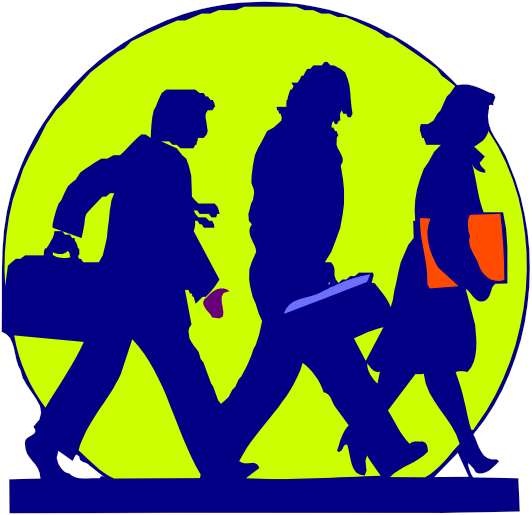 Problem solvingSelecting a jobUsing organizational skills to communicateAcquiring and using information	 	Life SkillsSelf understanding Respect for others Respect for teamworkDeveloping teamwork — cooperating with othersSelf-responsibility Critical thinking Communicating with othersWays You Received Help This Year Include:(check all that apply)Exhibits in This Project:Item	Placing(additional page may be added)List at least 2 workforce readiness industry related careers that you can identify.Are you interested in a career related to workforce readiness?Yes_ 	 No_ 	 Maybe_ 	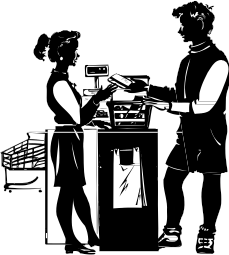 Project Worth StatementWhat did you learn or enjoy in the project this year?What project related skill(s) would you like to learn or improve?Has this project been worthwhile to you? Why or why not?Revised 11/2006Things I plan to do and learn this year in this project are: (complete this box between Jan. 1 — May 1)Check When DoneAttended project training offered by my clubAttended project training offered at the county levelAttended project training offered at District or State LevelGuidance from 4-H Leader/4-H ClubGuidance from Parent/Guardian/Other AdultReading and use of 4-H project guidesReading and use of literature, books, audio visual resourcesOwn knowledgeHelp from friends/other youthOther (describe)